                                     JUNE 2019 WORDS FROM THE GRAND KNIGHT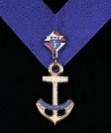  We are doing new events that have brought some much need funds to our Council. The Pizza Ranch fundraiser has given use over $200 dollars just from one event alone. Plus we are planning another Pizza Ranch Fundraiser for our Council on September 5th and are planning a walking taco fundraiser out front of St. Boniface church after the Sunday morning mass sometime in August or September.  We have also adding more CPID fundraiser events this year.  So there is a lot of activities here at Council #12855. Plus we have donated $20 to the Soccer Challenge. Which will be on August 31st. So please come out and help with that event.   The Photo below is from the Pizza Ranch Fundraiser event on April 4th. Photographed here from left to right is Our Council Chaplin Fr. Brad Pelzel, Financial Secretary Terry Loutsch, Grand Knight Michael Peters, Treasurer Jim Roethler, Sir Knight David Butler, Lecturer Ron Heyden. Thank you Brothers for supporting our council and making it a fun joyful event.  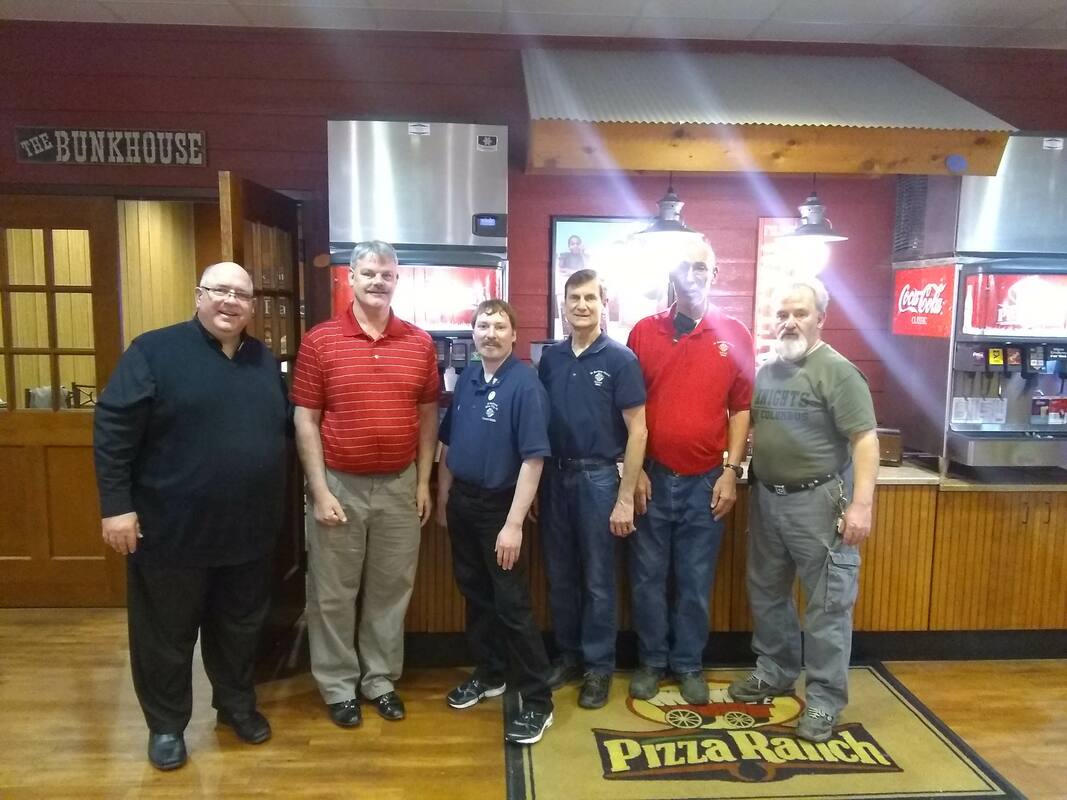 You might have herd that the Iowa K of C Convention is coming to Sioux City next year. That is true it will be here in Sioux City. So if you want to take the 4th Degree please talk to a Sir Knight and we can help you become a Sir Knight at the State Convention. Plus there will be many opportunities to help with planning the State convention.I have been asked to add a list of members once a year. Because we have had a few changes to the list of members in our council. So I have added it to this newsletter. This list is as of June 7th 2019.MICHAEL PETERS GRAND KNIGHT OF COUNCIL #12855Here is the list of the officers of our Council #12855 starting July 1st 2019Grand Knight Michael PetersDeputy Grand Knight Parker SonesChancellor John Hildman IIIRecorder Ron HeydonTreasurer Jim RoethlerLecturer Jim HicksAdvocate Jim GulbronsonWarden David ButlerGuards Jeff Treglia, Charles MeyersTrustees Robert Flanders, Pat Vogt WORDS FROM THE FINANCIAL SECRETARY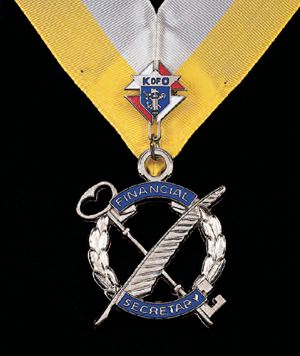 Knight of the MonthRon Heydon for May 2019Ricardo Rocha for January 2019EventsAll events are subject to change.For all updates and other info. go to kofc12855.weebly.comJuly 1st New Council Officers start date and old 4th degree regalia retired.

July 2nd Monthly meeting at 7pm
 Will be at the St. Boniface Hall.
Installation of Officers before meeting.
 ​
August 6th Monthly meeting at 7pm
 Will be at the St. Boniface Hall.
 ​ 
 August 22nd  X'S tailgate 4:30 PM set up tailgate 5:30 PM.
Address 3400 Line Drive. Sioux City, IA 51106

August 31st Soccer Challenge at Memorial Field
Soccer Clinic will be coached by the Bishop Heelan Soccer coaches. The Soccer Clinic Starts at 8 am to 11 am.
​Then the Soccer Challenge will start at 12 pm.
This event is for kids ages 8 to 14.

September 3rd Monthly meeting at 7pm
 Will be at the St. Boniface Hall.September 5th Pizza Ranch Fund Raiser  4:15pm
Tip Money and Donations goes to our Council. 3116 Floyd Blvd. Sioux City, IA
​